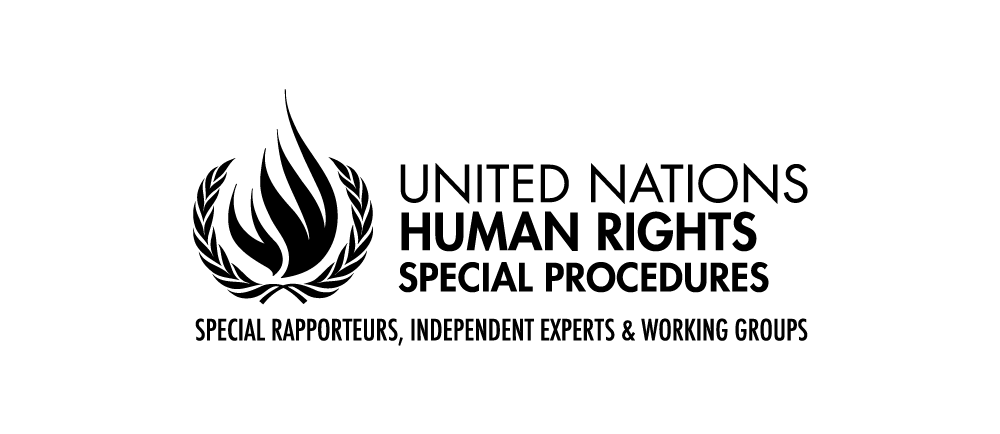 Mandate of the Special Rapporteur on the Rights of Persons with DisabilitiesProtection of Persons with Disabilities during Armed ConflictResource listMarch 2022*Please note this is a work in progress and is periodically being updated*UN System—GeneralUnited Nations Office of the High Commissioner for Human Rights (OHCHR), Ukraine: Aged and those with disabilities face heighted risks, say UN experts (4 Mar. 2022) at https://www.ohchr.org/EN/NewsEvents/Pages/DisplayNews.aspx?NewsID=28200&LangID=E. United Nations, Disability Inclusion Strategy (2019), at: https://www.un.org/en/content/disabilitystrategy/.Inter-Agency Standing Committee Guidelines, Inclusion of Persons with Disabilities in Humanitarian Action, (2019) at: https://interagencystandingcommittee.org/iasc-task-team-inclusion-persons-disabilities-humanitarian-action/documents/iasc-guidelines. UNESCO, Realization of the Sustainable Development Goals by, for and with Persons with Disabilities: UN Flagship Report on Disability and Development, pgs. 38-39 and 278-288 (2018), at: https://www.edu-links.org/sites/default/files/media/file/UN-Flagship-Report-Disability.pdf. UNMAI, Report on the Rights of Persons with Disabilities in Iraq December 2016 (26 Jan. 2017) at: https://reliefweb.int/sites/reliefweb.int/files/resources/UNAMI_OHCHR__Report_on_the_Rights_of_PWD_FINAL_2Jan2017.pdf World Humanitarian Summit, Charter on Inclusion of Persons with Disabilities in Humanitarian Action (2016) at: https://humanitariandisabilitycharter.org/the-charter/OHCHR, Thematic study on the rights of persons with disabilities under article 11 of the Convention on the Rights of Persons with Disabilities, on situations of risk and humanitarian emergencies, Office of the United Nations High Commissioner for Human Rights, UN Document A/HRC/31/30 (30 Nov. 2015) at https://undocs.org/en/A/HRC/31/30. OHCHR, Press Briefing Notes on Yemen, Serbia, Honduras and Albinism Website Launch, para. 1 (May 5, 2015), at: https://www.ohchr.org/EN/NewsEvents/Pages/DisplayNews.aspx?NewsID=15924. United Nations Office of Disaster Risk Reduction, Sendai Framework for Disaster Risk Reduction 2015-2030 (18 Mar. 2015), at: https://www.undrr.org/publication/sendai-framework-disaster-risk-reduction-2015-2030. Press release, Persons with disabilities ‘forgotten victims’ of Syrian conflict—UN Committee, Committee on the Rights of Persons with Disabilities (17 September 2013), at: https://news.un.org/en/story/2013/09/449192-persons-disabilities-forgotten-victims-syrian-conflict-un-committee. Inter-Agency Standing Committee Guidelines, Mental Health and Psychosocial Support in Emergency Settings, (2007), at: https://interagencystandingcommittee.org/iasc-task-force-mental-health-and-psychosocial-support-emergency-settings/iasc-guidelines-mental-health-and-psychosocial-support-emergency-settings-2007. United Nations system — Special Procedures of the Human Rights Council, and other UN entitiesSpecial Representative of the Secretary-General for Children and Armed Conflict, Study of the evolution of the children and armed conflict mandate 1996-2021, pgs. 19, 42, 52-53, and 91-92 (January 2022), at: https://childrenandarmedconflict.un.org/wp-content/uploads/2022/01/Study-on-the-evolution-of-the-Children-and-Armed-Conflict-mandate-1996-2021.pdf. Special Envoy of the Secretary-General on Disability and Accessibility, For inclusive quality police services for persons with disabilities, pgs. 12-14 (Aug. 2021), at: https://documentcloud.adobe.com/link/track?uri=urn:aaid:scds:US:f7d948fc-398a-46f2-8edc-dc3ff2f013d4#pageNum=1. Special Rapporteur on the rights of persons with disabilities, Report on the rights of persons with disabilities, UN Document A/76/146 (19 July 2021), at: https://undocs.org/en/A/76/146 and in Easy-read version at:  https://www.ohchr.org/Documents/Issues/Disability/ISL146-21-ER-UN-Conflict_Final_web-acc.pdf Special Rapporteur on the rights of persons with disabilities, Report on the rights of persons with disabilities, UN Document A/HRC/46/27 (19 January 2021), at: https://undocs.org/en/A/HRC/46/27 and in Easy-read version at: https://www.ohchr.org/Documents/Issues/Disability/Thematic-report-AHRC4627.pdf UNICEF, Children with Disabilities in Situations of Armed Conflict: Discussion Paper (2017), at: https://www.unicef.org/disabilities/files/Children_with_Disabilities_in_Situations_of_Armed_Conflict-Discussion_Paper.pdf. Independent Expert on the enjoyment of all human rights by older persons, Report on the enjoyment of all human rights by older persons, UN Document A/HRC/42/43 (4 July 2019), at: https://ap.ohchr.org/documents/dpage_e.aspx?si=A/HRC/42/43. United Nations Security CouncilResolution 2475 (2019), United Nations Security Council, UN Document S/res/2475 (2019) (20 June 2019), at: https://undocs.org/s/res/2475(2019). Report of the United Nations Secretary-General, Protection of civilians in armed conflict, UN Document S/2019/373, para. 49 (7 May 2019), at: https://undocs.org/S/2019/373.  Resolution 2406 (2018), United Nations Security Council, UN Document S/res/2406 (2018), (15 March 2018) at https://undocs.org/S/RES/2406(2018). Resolution 2217 (2015), United Nations Security Council, UN Document S/res/22175 (2015), pgs. 4 and 11 (28 April 2015), at: https://undocs.org/S/RES/2217(2015).Report of the United Nations Secretary-General, Protection of Civilians in Armed Conflict, UN Document S/2007/643, paras. 27-28 (28. Oct. 2007), at: https://undocs.org/S/2007/643. International Committee of the Red Cross (ICRC)ICRC, Frequently asked questions on the rules of war: does IHL protect persons with disabilities? (7 March 2022), at: https://www.icrc.org/en/document/ihl-rules-of-war-FAQ-Geneva-Conventions. ICRC, Statement from ICRC President Peter Maurer on the conflict in Ukraine (24 Feb. 2022), at: https://www.icrc.org/en/document/statement-icrc-president-peter-maurer-conflict-ukraine. ICRC, Explosive Weapons with Wide Area of Effects: A Deadly Choice in Populated Areas, pgs. 24 and 67 (January 2022), at: https://www.icrc.org/en/download/file/229018/ewipa_explosive_weapons_with_wide_area_effect_final.pdf. ICRC, The ICRC’s Vision 2030 on Disability (6 August 2020), at: https://www.icrc.org/en/publication/4494-icrcs-vision-2030-disability. ICRC, International Humanitarian Law and the Challenges of Contemporary Armed Conflicts, Chapter 3 (Oct. 2019), at: https://www.icrc.org/sites/default/files/document/file_list/challenges-report_urbanization-of-armed-conflicts.pdf. ICRC, How the law protects persons with disabilities in conflict (13 Dec. 2017), at: https://www.icrc.org/en/download/file/62399/how_law_protects_persons_with_disabilities_in_war.pdf.ICRC, Advisory Service: International Humanitarian Law and Persons with Disabilities, (Oct. 2017), at: https://www.icrc.org/en/download/file/56906/ihl_and_persons_with_disabilities_en_clean.pdf.ICRC, Urban Services During Protracted Armed Conflict: A Call for a Better Approach to Assisting Affected People (2015), at: https://www.icrc.org/sites/default/files/topic/file_plus_list/4249_urban_services_during_protracted_armed_conflict.pdf [speaking about vulnerable populations and not persons with disabilities specifically].31st International Conference of the Red Cross and Red Crescent, Resolution 2: 4-Year Action Plan for the Implementation of International Humanitarian Law, Annex 1 Objective 2 (1 December 2011), at: https://www.icrc.org/en/doc/resources/documents/resolution/31-international-conference-resolution-2-2011.htm. International human rights organizationsHuman Rights Watch, Under shelling in Kharkiv people with disabilities need to evacuate safely (7 March 2022), at: https://www.hrw.org/news/2022/03/07/under-shelling-kharkiv. Human Rights Watch, Persons with Disabilities in the Context of Armed Conflict: Submission to the UN Special Rapporteur on the Rights of Persons with Disabilities (8 June 2021), at: https://www.hrw.org/news/2021/06/08/persons-disabilities-context-armed-conflict#_ftn3. Humanity & Inclusion, Human Rights Watch, International Disability Alliance, Women Enabled International and the Women’s Refugee Commission, Joint submission on promoting and protecting the human rights of women and girls in conflict and post-conflict situations on the occasion of the twentieth anniversary of Security Council resolution 1325 (2 April 2021), at: https://www.womensrefugeecommission.org/wp-content/uploads/2021/04/Joint-OHCHR-Submission-04022021.pdf. Human Rights Watch, “Gaza: Israeli Restrictions Harm People with Disabilities (3 December 2020), at: https://www.hrw.org/news/2020/12/03/gaza-israeli-restrictions-harm-people-disabilities. Human Rights Watch, Cameroon: Make Humanitarian Response More Inclusive (10 December 2019), at: https://www.hrw.org/news/2019/12/10/cameroon-make-humanitarian-response-more-inclusive. Amnesty International, Excluded: living with disabilities in Yemen’s armed conflict, (3 December 2019), at: https://www.amnesty.org/en/documents/MDE31/1383/2019/en/.Human Rights Watch, Cameroon: people with disabilities caught in crisis (5 August 2019), at: https://www.hrw.org/news/2019/08/05/cameroon-people-disabilities-caught-crisis.International Disability Alliance, et al., Inclusion of persons with disabilities in humanitarian action (2019), at: https://reliefweb.int/report/world/inclusion-persons-disabilities-humanitarian-action-39-examples-field-practices-andHuman Rights Watch, Bangladesh: Rohingya refugees with disabilities (24 September 2018), at: https://www.hrw.org/news/2018/09/24/bangladesh-rohingya-refugees-disabilities.Human Rights Watch, Central African Republic: People with Disabilities at High Risk (21 June 2017) at https://www.hrw.org/news/2017/06/21/central-african-republic-people-disabilities-high-risk. Human Rights Watch, South Sudan: People with Disabilities, Older People Face Danger, (31 May 2017) at https://www.hrw.org/news/2017/05/31/south-sudan-people-disabilities-older-people-face-danger.Human Rights Watch, Leave No One Behind: Persons with Disabilities in Humanitarian Emergencies, (19 May 2016) at https://www.hrw.org/news/2016/05/19/leave-no-one-behind.Human Rights Watch, Central African Republic: People With Disabilities Left Behind (28 April 2015) at  https://www.hrw.org/news/2015/04/28/central-african-republic-people-disabilities-left-behind. Handicap International, Hidden Victims of the Syrian Crisis: Disabled, Injured and Older Refugees (9 Apr. 2014) at:  https://reliefweb.int/report/syrian-arab-republic/hidden-victims-syrian-crisis-disabled-injured-and-older-refugees.Academic articles, blog and publicationsWilliam I. Pons, Janet E. Lord, and Michael Ashely Stein, Disability, Human Rights Violations, and Crimes Against Humanity, Am. J. of Int’l L. (18 Aug. 2021) at:  https://www.cambridge.org/core/journals/american-journal-of-international-law/article/abs/disability-human-rights-violations-and-crimes-against-humanity/5C47D5C49E84873D74C05F1AF8B9826A. Alice Priddy, Military Briefing: Persons with Disabilities and Armed Conflict, The Geneva Academy (Mar. 2021) at https://www.geneva-academy.ch/joomlatools-files/docman-files/working-papers/Military%20Briefing%20Persons%20with%20Disabilities%20and%20Armed%20Conflict.%20.pdf. Alice Priddy, Disability and Armed Conflict, Academy Briefing No. 14, The Geneva Academy (Apr. 2019) at https://www.geneva-academy.ch/joomlatools-files/docman-files/Academy%20Briefing%2014-interactif.pdf. PSRP, Peace Agreements and Persons with Disabilities, PA-X Research Report (2019) at https://www.politicalsettlements.org/wp-content/uploads/2020/02/Peace-Agreements-Disability-Report-DIGITAL-1.pdf. Qureshi, Waseem Ahmad, Untangling the Complicated Relationship between International Humanitarian Law and Human Rights Law in Armed Conflict, Penn State J. of L. and Int’l Affairs, Vol 6, No 1 (2018) at https://elibrary.law.psu.edu/jlia/vol6/iss1/9/. Catalina Devandas, Shantha Rau Barriga, Janet Lord, and Gerard Quinn, Protecting Civilians with Disabilities in Conflicts, NATO Review (1 December 2017), at https://www.nato.int/docu/review/2017/Also-in-2017/Protecting-civilians-with-disabilities-in-conflicts/EN/index.htm. William I. Pons, The Hidden Harm: Acquired Disability During Conflict, CIVIC Blog (4 Aug. 2017), at https://civiliansinconflict.org/blog/hidden-harm-acquired-disability-conflict/. William I. Pons, An Argument for the Prosecution of Crimes against Persons with Disabilities, Intercross (11 May 2017) at https://intercrossblog.icrc.org/blog/an-argument-for-the-prosecution-of-crimes-against-persons-with-disabilities. Naoimi Hart, Mary Crock, Ron McCallum, Ben Saul, ‘Making Every Life Count: Ensuring Equality and Protection for Persons with Disabilities in Armed Conflicts,’ 40 Monash University Law Review, No 1, (2014) at https://www.monash.edu/__data/assets/pdf_file/0011/139835/mccallum.pdf.  Marcus Skinner, The impact of displacement on disability, injured and older Syrian refugees, 47 Forced Migration Rev. 39 (Sept. 2014) at https://www.fmreview.org/syria/skinner. Ivan Mugabi, Protection of Vulnerable Groups During Armed Conflicts, 11 US-China Law Review, Vol 11, Issue 10 (October 2014) at https://heinonline.org/HOL/Page?handle=hein.journals/uschinalrw11&div=91&start_page=1273&collection=journals&set_as_cursor=0&men_tab=srchresults. Janet E. Lord & Michael Stein, Peacebuilding and Reintegrating Combatants with Disabilities, INT’L J. HUMAN RIGHTS (2015) at https://repository.up.ac.za/bitstream/handle/2263/52059/Lord_Peacebuilding_2015.pdf?sequence=1. Janet E. Lord, International Humanitarian Law and Disability: Paternalism, protection or rights? in Disability, Human Rights and the Limits of Humanitarianism (Ed.. Michael Gill and Cathy Schlund-Vials) 155-178 (Burlington, VT: Ashgate, 2014) at https://www.taylorfrancis.com/books/e/9781315577401/chapters/10.4324/9781315577401-10 [requires subscription]. Janet E. Lord & Michael A. Stein, Enabling Refugee and IDP Law and Policy: Implications of the UN Convention on the Rights of Persons with Disabilities, 28 ARIZONA J. INT’L L. 401 (2011) at  http://arizonajournal.org/wp-content/uploads/2015/10/05_282.LordStein.pdf. Samantha Wehbi, Advancing a disability rights agenda in a context of war: challenges and opportunities, 55(4) International Social Work, (2011) at https://journals.sagepub.com/doi/abs/10.1177/0020872811418996 [requires subscription].